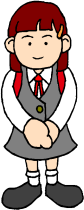 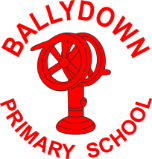 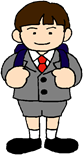 This guide for parents is a summary of our Safeguarding & Child Protection Policy.  The full policy is available upon request from the school office or by accessing the school website at www.ballydownprimary.org.uk. The aim of this leaflet is to allow you, as a parent/guardian of a child or children at Ballydown Primary School and Nursery Unit, to be updated with the procedures which have been put in place in our school to ensure that your child/children’s welfare is protected.Our responsibilities as a schoolAs a staff at Ballydown Primary School and Nursery Unit we have a responsibility for the Pastoral Care, general welfare and safety of all children in our care. Any information shared with members of staff will be dealt with promptly, sensitively and confidentially.Roles of Designated and Deputy Designated Teachers in Ballydown Primary School & Nursery Unit Listen to and support the childAct as point of contact for staff and parents/guardiansMaintain records of Child Protection concernsLiaise with the Education Authority (EA) Southern Region Designated Officers for Child ProtectionMake referrals to Social Services Gateway Team / PSNI Public Protection Unit where appropriateAims/principles of our Safeguarding & Child Protection PolicyThe following principles form the basis of our Safeguarding & Child Protection Policy:It is a child’s right to feel safe at all times, to be heard, listened to and taken seriously.Children have the right to be protected from all forms of physical or mental violence, injury or abuse, neglect or negligent treatment, maltreatment or exploitation including sexual abuse by those looking after them.When we make decisions which affect children, the best interests of the child will be our primary consideration.What we, as a school, will do if we have concerns about a child in our careIn most situations, the Designated teacher, or in her absence, one of the Deputy Designated teachers, will discuss concerns with the parents/guardians.If concerns persist, we will seek advice from the Designated Officer for Child Protection in the EA Southern Region and / or with the Chief Education Welfare Officer in the EA Southern Region.We will follow advice from the EA Southern Region which may involve a referral to Social Services.